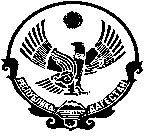 РЕСПУБЛИКА ДАГЕСТАНМУНИЦИПАЛЬНОЕ КАЗЕННОЕ ОБЩЕОБРАЗОВАТЕЛЬНОЕ УЧРЕЖДЕНИЕ «НЕКРАСОВСКАЯ СРЕДНЯЯ ОБЩЕОБРАЗОВАТЕЛЬНАЯ ШКОЛА» КИЗЛЯРСКОГО РАЙОНА(МКОУ «НЕКРАСОВСКАЯ СОШ»)ул. Школьная,103, с. Некрасовка, Кизлярский район, Республика Дагестан 368816E-mail: necrasowka.schkola@yandex.ruПРИКАЗ10.06.2020 г.                                                                                         № 19 ОД«Об организации и обеспечении отдыха, оздоровления обучающихся в летний период с применением дистанционных технологий (лето в режиме онлайн) в МКОУ « Некрасовская СОШ»На основании приказа № 1052-09/20 от 28 мая 2020г. Министерства образования и науки РД «О мерах по организации досуга и занятости детей в летний период в условиях сохранения рисков распространения COVID-19», в целях организации качественного содержательного досуга и занятости несовершеннолетних в период временных ограничений, связанных с эпидемиологической ситуацией в республикеПРИКАЗЫВАЮ: Организовать досуговую деятельность в режиме онлайн для обучающихся 1- 8 классов в период с 10 июня 2020 года по 30 июня 2020 года . Назначить руководителем досуговой деятельности заместителя директора по воспитательной работе Змейкову Е.Р.Назначить воспитателями, реализующих программу досуговой деятельности:- социального педагога: Михайловскую М.Ю.- педагога-психолога: Алиеву П.Р.- педагогов  школы.Утвердить программу и план досуговой деятельности «Лето- онлайн». Муртузалиеву А.М. –администратору сайта школы разместить на школьном сайте информацию об организации досуговой деятельности.Классным руководителям информировать обучающихся и их родителей о реализации программы дистанционной занятости, в том числе знакомство с программой, с расписанием активностей с использованием общедоступных информационных ресурсов. Контроль за исполнением приказа оставляю за собой.Директор школы ____________________________ Михайловская Т.Н.